Р Е Ш Е Н И Еот 22 ноября 2019г.                          рп Усть-Абакан                                     № 57О внесении изменений в Правила землепользования и застройки муниципального образования Усть-Абаканский поссовет Усть-Абаканского района Республики Хакасия, утвержденные решением Совета депутатов Усть-Абаканского поссовета от 12.10.2012 г. № 44.Рассмотрев ходатайство Главы Усть-Абаканского поссовета, в соответствии со ст. 24 Градостроительного кодекса Российской Федерации, статьей 14 Федерального закона от 06.10.2003г. № 131-ФЗ «Об общих принципах организации местного самоуправления в Российской Федерации» (в редакции Федерального закона от 21.07.2014г. № 416-ФЗ), со ст. 29 Устава муниципального образования Усть-Абаканский поссовет,Совет депутатов Усть-Абаканского поссоветаР Е Ш И Л:1. Внести изменения в графическую часть Правил землепользования и застройки муниципального образования Усть-Абаканский поссовет Усть-Абаканского района Республики Хакасия, утвержденных решением Совета депутатов Усть-Абаканского поссовета от 12.10.2012 г.  № 44 следующего содержания:- Российская Федерация, Республика Хакасия, Усть-Абаканский район,  рп.  Усть-Абакан, улица Гражданская, 24А, кадастровый номер 19:10:010713:152  – зону природного ландшафта (Р1) на зону существующей застройки индивидуальными жилыми домами (Ж1с) (приложение 1);- Российская Федерация, Республика Хакасия, Усть-Абаканский Муниципальный Район, Городское Поселение Усть-Абаканский Поссовет, Рабочий поселок Усть-Абакан, Улица Кирова, 5Б, кадастровый номер 19:10:010715:485  – общественно-деловую зону (ОД) на зону существующей застройки индивидуальными жилыми домами (Ж1с) (приложение 2);- Российская Федерация, Республика Хакасия, Усть-Абаканский район,  рп.  Усть-Абакан, улица Проточная, 18, кадастровый номер 19:10:010712:44  – общественно-деловую зону (ОД) на зону существующей застройки индивидуальными жилыми домами (Ж1с) (приложение 3);- Российская Федерация, Республика Хакасия, Усть-Абаканский Муниципальный Район, Городское Поселение Усть-Абаканский Поссовет, Рабочий поселок Усть-Абакан, Улица Катанова, 3Б, кадастровый номер 19:10:010614:91  – общественно-деловую зону (ОД) на зону существующей застройки индивидуальными жилыми домами (Ж1с) (приложение 4);- Российская Федерация, Республика Хакасия, Усть-Абаканский район,  рп.  Усть-Абакан, улица 60 лет Победы, 2В, кадастровый номер 19:10:010804:528, Российская Федерация, Республика Хакасия, Усть-Абаканский район,  рп.  Усть-Абакан, улица 60 лет Победы, 2Б, кадастровый номер 19:10:010804:97,Российская Федерация, Республика Хакасия, Усть-Абаканский район,  рп.  Усть-Абакан, улица 60 лет Победы, 2Г, кадастровый номер 19:10:010804:547, Российская Федерация, Республика Хакасия, Усть-Абаканский район,  рп.  Усть-Абакан, улица 60 лет Победы, 2Д, кадастровый номер 19:10:010804:546  – зону природного ландшафта (Р1) на зону существующей застройки индивидуальными жилыми домами (Ж1с) (приложение 5);2. Настоящее Решение вступает в силу со дня его официального опубликования.3. Направить настоящее Решение для подписания и опубликования в газете «Усть-Абаканские известия» Главе Усть-Абаканского поссовета Н.В. Леонченко.ГлаваУсть-Абаканского поссовета	                                                            Н.В. ЛеонченкоИ.о. Председателя Совета депутатовУсть-Абаканского поссовета                                                                  В.Н. ГороховПриложение 1к решению Совета депутатовУсть-Абаканского поссоветаот 22 ноября 2019 г. № 57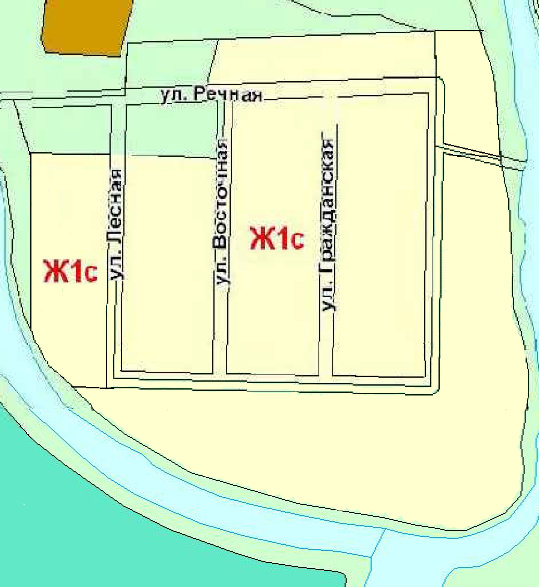 Приложение  2к решению Совета депутатовУсть-Абаканского поссоветаот 22 ноября 2019 г. № 57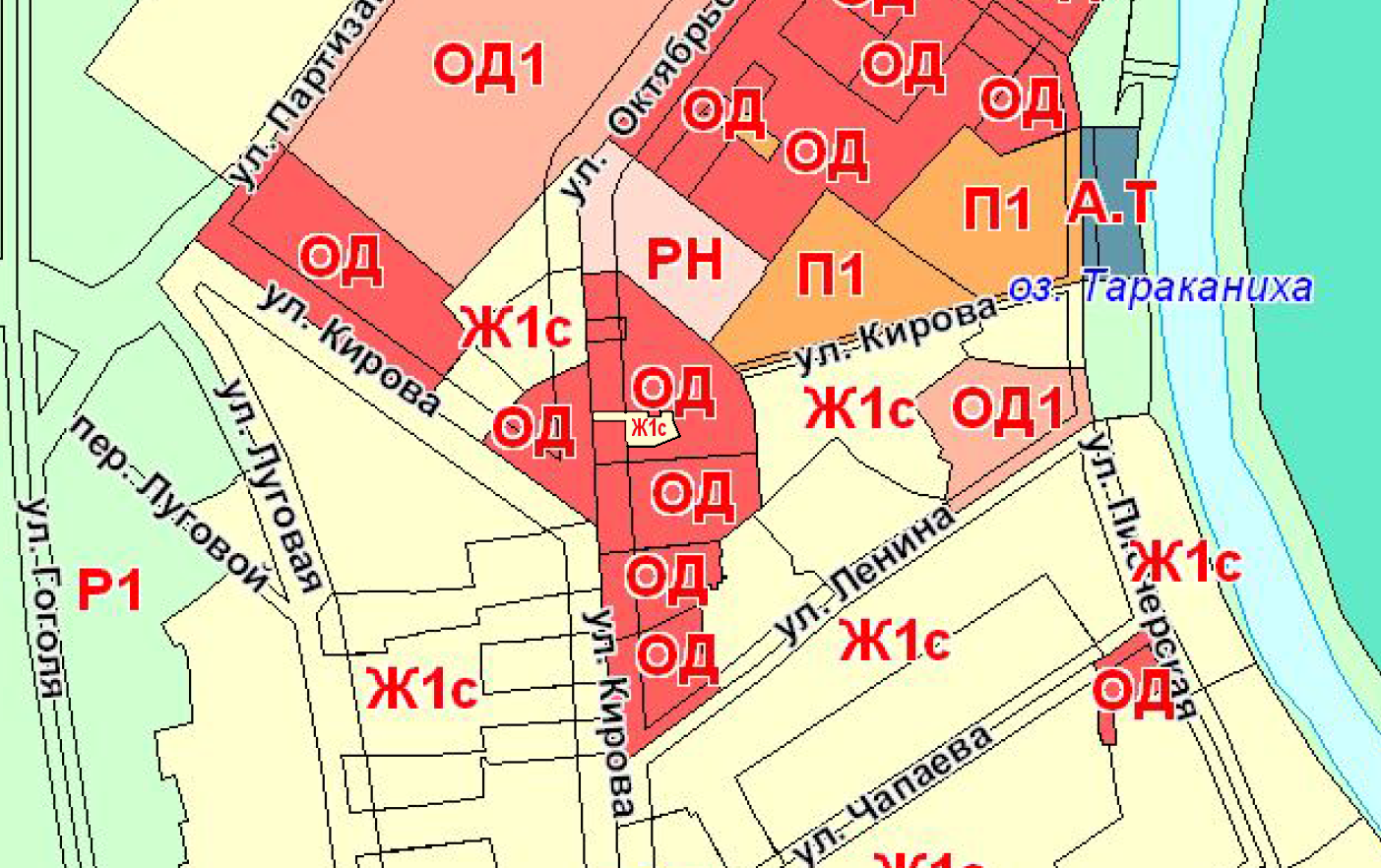 Приложение  3к решению Совета депутатовУсть-Абаканского поссоветаот 22 ноября 2019 г. № 57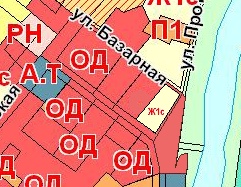 Приложение  4к решению Совета депутатовУсть-Абаканского поссоветаот 22 ноября 2019 г. № 57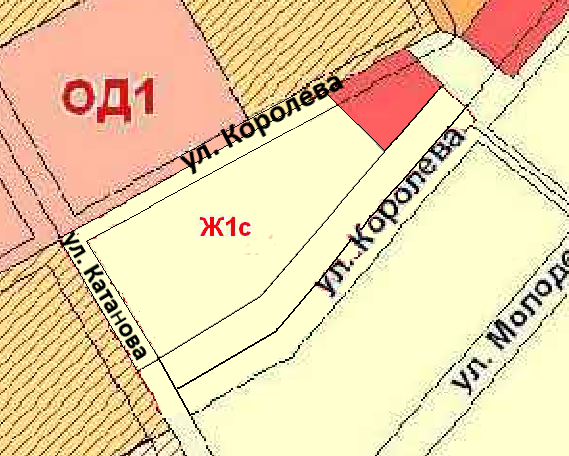 Приложение  5к решению Совета депутатовУсть-Абаканского поссоветаот 22 ноября 2019 г. № 57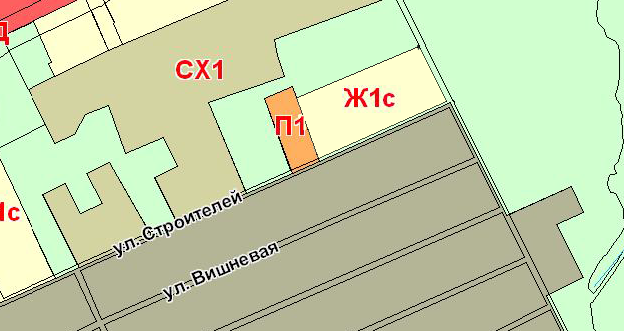 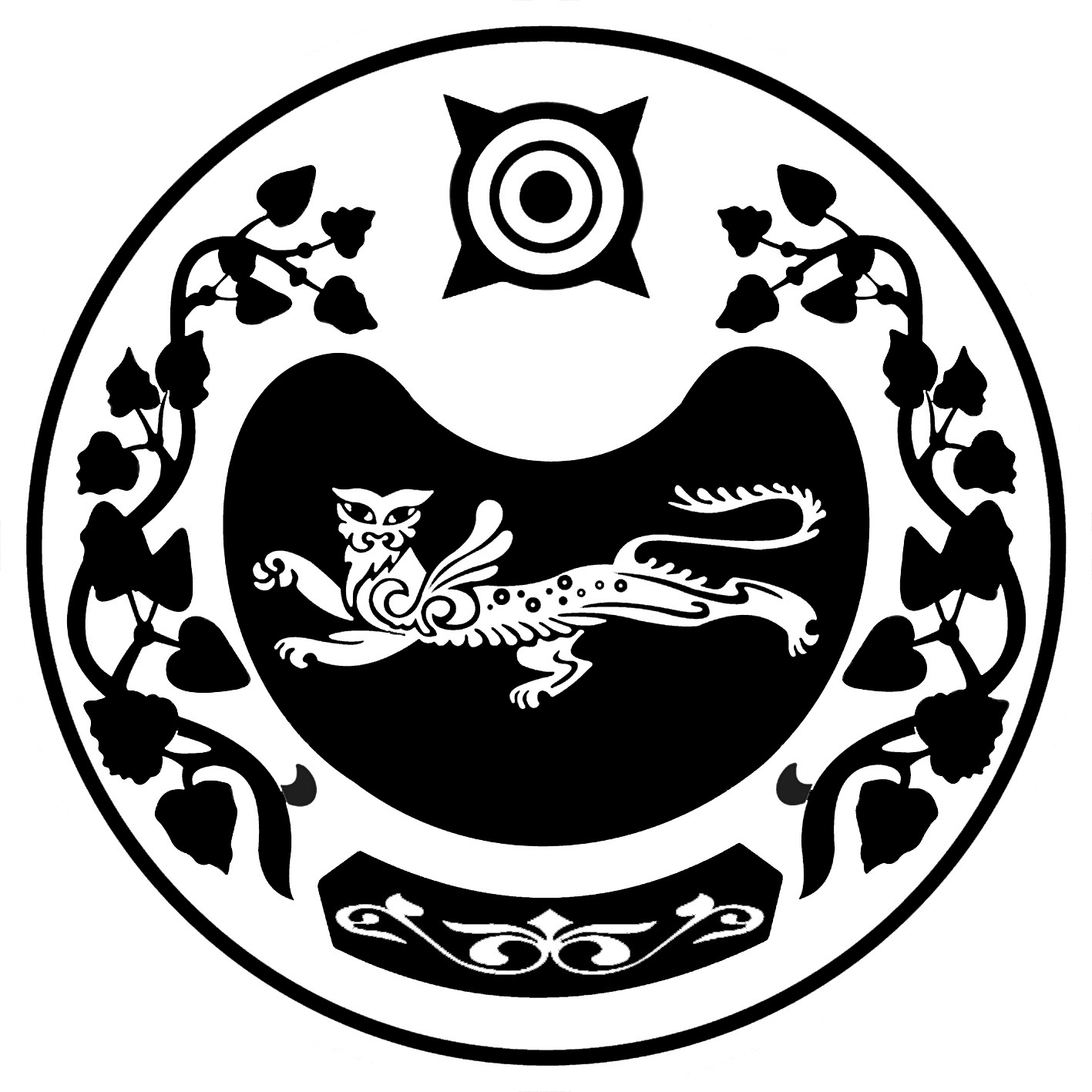 СОВЕТ ДЕПУТАТОВ УСТЬ-АБАКАНСКОГО ПОССОВЕТА